一、国家公务员各部门面试形式（一）中央党群机关1.面试形式：结构化、无领导、半结构化均有涉及。结构化每天两套题，每套五道题目。2.面试时间：结构化共20-25分钟不等，大多数部门剩余5分钟提醒。无领导总时间为70-80分钟左右，一般自由讨论的时间是50分钟。有的部门是场内总时间70分钟，时间由考生自行把握。3.考查方式：结构化采用听题形式。微材料或漫画会单独放题本；大材料题一般为“一拖五”形式，场外看材料，场内答题。无领导采取看题的方式。4.专业性：多数部门需备考司局级谈话、追问，公文处理与写作、性格测试以及外语等专业考试。5.近三年新变化：（1）考查要素较为集中。在近三年中央党政机关面试真题中考查要素基本都以综合分析能力、计划组织协调能力、应急应变能力和人际关系处理能力为主。言语理解与表达以及服务意识与技巧的测查具有不稳定性，对求职动机与拟任职位的匹配性考查很少。（2）考试形式灵活多变。提问方式比较灵活，打破常规问法，提问更加有针对性。值得一提的是2018年新出现了反驳题，对于考生来说难度加大。（二）海关系统1.面试形式：普通结构化面试为主，材料题为辅。重难点：观点类题目、工作落实类、沟通协调类、海关实务。2.面试题量：通常每天一套题，每套四道题。3.面试时间：共20分钟，包干制，一般不单独计算思考时间和答题时间，结束前5分钟会有提醒。4.考查方式：大部分采用听题，考官每读一道题，考生作答一道。桌上没有题本，一般提供笔、草稿纸。材料题通常在场外10分钟读材料，场内同样是听题答题。5.专业性：需要掌握海关实务，体现作答针对性。6.面试特点：（1）涉及海关工作背景是近几年海关系统面试命题的一大特色，如电话预约报关、进关物品开箱查验等。（2）反套路趋势明显，一道题目融合考查多个测评要素，作答不拘泥于某一种题型的固定思路。（3）命题侧重对考生实际解决问题能力的考查，尤其聚焦考生是否具有责任意识、处理问题能否做到原则性和灵活性相统一。（三）税务局1.面试形式：结构化小组。重难点：漫画、多项选择式问题、统筹安排、创意活动、专业知识。2.面试题量：每天一套题，每套三道题目。3.面试时间：备考时间15分钟；答题时间每人6分钟，每题作答2分钟；点评时间4分钟，每人点评2分钟；回应时间4分钟，每人回应2分钟。4.考查方式：看题，备考室和考场都提供题本。5.专业性：需要掌握结构化小组讨论面试技巧、了解税务部门基本知识。6.面试特点：（1）面试形式为结构化小组面试，考生相互点评、回应。（2）以税务机关日常工作情境命制题目，如“基层税务所环境艰苦”、“国税局会议室使用安排”等。（3）漫画拟定两个以上标题、多项选择式问题、创意活动等为税务局面试独有命题方式。（四）证监会1.面试形式：普通结构化为主。重难点：含专业题目和追问。2.面试题量：每天一套题，每套四道题目，其中普通结构化两道，专业题三选二。3.面试时间：20分钟或25分钟。(2012年、2014-2016年为20分钟；2013年、2017年、2018年为25分钟)4.考查方式：看题，提供题本、草稿纸和笔。5.专业性：含专业题目，需要掌握专业知识。6.面试特点：（1）普通结构化题目，财金类、会计类、法律类、计算机类四类为统考，数量两道，测评要素以综合分析能力、岗位匹配性、人际交往的意识与技巧、应变能力为主，并且会结合证监会日常工作情境命制题目。（2）两道专业题目（三选二），专业性强。分为财金类、会计类、法律类、计算机类四类进行分类考试。考查内容上都会涉及到本专业的专业基础知识、工作实务的专业应用以及热点背景中专业理解等方面。（3）考官可能针对考生的简历个人情况以及题目回答进行随机追问。（五）统计局1.面试形式：一般为结构化面试，2013年以前采用普通结构化题，2014—2020年均采用材料题。重难点：统计调查、图表分析、统计工作实务、统计调查专业知识、热点知识储备。2.面试题量：每天一套题，每套四道题目。3.面试时间：一般场外看材料15分钟；场内作答时间20分钟，时间包干制。4.考查方式：听题；材料或允许带进考场或场内另行准备一份。5.专业性：了解国家统计局调查总队工作实务，学会统计数据分析技巧，熟知统计调查专业知识，掌握统计调查误差控制。6.面试特点：（1）区别传统文字材料，常设统计数据图表。材料中几乎每篇必有统计图表，着重关注考生的数据敏感性、数据分析及解读能力。（2）区别普通情景问题，重视统计工作实务。国家统计局调查总队会将许多统计工作实际情景结合沟通能力、应变能力甚至综合分析能力进行考查，旨在了解考生对统计工作常识的了解程度。（3）区别传统调研题目，关注结果真实有效。国家统计局调查总队每年必考“统计调查”题目，且尤为关注考生对于如何保证调查结果的真实有效的思考。（4）区别传统考查方式，题型设问灵活多变。国家统计局调查总队经过了5年的自主命题，命题水平逐步提升，题型的杂糅度、题目考查的知识量、提问的灵活度逐年攀升。（六）铁路公安1.面试形式：结构化面试，重难点：视频题、违法问题处理、警务技能。2.面试题量：每天一套题，每套4-5道题目。3.面试时间：20-25分钟，提前3-5分钟提醒。4.考试方式：采取听题答题，由考官读题提问，视频为电脑播放或是投影观看。5.专业性：需要具备观察描述的能力、铁警业务知识和突发应对处理能力。6.面试特点：（1）必考视频题。视频题目考查专业，往往都是围绕体貌特征描述，作案过程描述，破案线索提供，对比多个视频的不同等方面进行考查。（2）突发事件的应对。突发事件应对一直以来都是铁路公安考查的重中之重。如偷盗、打架斗殴处理等扰乱公共秩序事件的处理，甚至还出现过涉爆、反恐等内容。（3）警察日常业务知识。围绕日常工作，押解、盘问、火车沿线安全宣传、火车物品偷盗调查、日常业务技能培训等相关业务知识，比重很大。（4）考查公安领域热点。与公安领域有关的社会热点问题都是铁路公安面试的考查范围。如：创新的执法方式，公安领域的政策法规等。（七）海事局1.面试形式：结构化面试。2.面试题量：每天一套题，每套4—5道题目。3.面试时间：一般为20—25分钟，提前5分钟提醒。4.考查方式：一般采用听题，大材料题场外看材料，微材料题场内看题，视频题目会提供电脑设备进行观看。5.专业性：海事局岗位认知、核心价值观、海事通航管理知识、水上应急处理等海事实务知识。6.面试特点：（1）题目形式多变多样，要求考生答题反套路。视频题、大材料题、反驳题、微材料题……每年都有新花样，题目形式紧跟时代发展。通过更创新更灵活的题目形式实现反模式化，打破考生固有思维，拓宽测查维度，想方设法撕掉考生虚假面具，全面测查考生的真实水平。考生只有灵活应用所学，达到举一反三的效果，才能稳赢。（2）命题方向专业性更强。需要特定的专业专项知识学习，进一步了解开展海事工作的流程和必备知识，解决面试答题中专业能力不强、不会的问题，答题更具针对性、专业性。（3）考查能力整体趋于稳定。侧重对综合分析能力、计划组织协调能力、应急应变能力、宣讲说服与沟通表达能力的考查，没有出现过对岗位匹配性的考查。二、国家公务员各部门面试真题2021年4月2日国家公务员税务系统面试真题1.在新的历史时期，要高质量谋划“十四五”收税发展规划，发挥税收效能，践行“忠诚担当、崇法守纪、兴税强国”的中国税务精神。你怎么理解中国税务精神？2.公职人员应当保持清醒头脑，强化纪法观念和廉洁自律意识。单位要组织“遵法纪、知敬畏、守底线”廉政教育活动，请你为这个活动设计两个主题，并就其中一个谈谈你的策划思路。3.现在单位有一项会议需要一名工作人员牵头组织，领导把这项工作交代给你，让你找单位的小李或小王其中一个人来负责。小李：前段时间领导要交给我一项组织老干部座谈会的工作，现在很忙，需要做的工作很多，就连相关会议通知还没有发放。小王：这两天要给领导写一篇讲话稿，以及一份工作报告，而且最近忙着考研，时间很紧张。对此情形，你会怎么办？请在小李和小王之间选择一人进行沟通，现场模拟。（考生站立作答，下一顺位考生扮演其选择的工作人员，进行互动模拟。）2021年4月1日国家公务员税务系统面试真题1.根据漫画取两个标题，并就其中一个标题，结合社会现象进行阐述。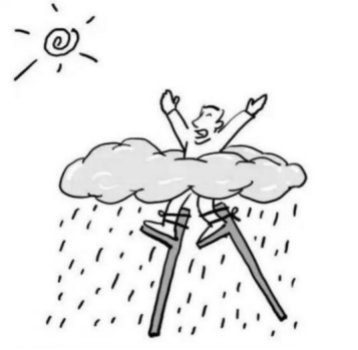 2.为了提高干部工作热情和业务水平，你单位计划开展一次学习新税法服务新发展格局的主题讲座，讲座共分为三期，时间为2个小时，且要求下个月就要举办。目前有三个可供选择的师资：（1）李教授，是税务学校专业的，发表过很多学术论文；（2）张博士，是会计事务所的从业人员，业务能力比较强；（3）你们单位的丁处长，熟悉本系统的情况，但是他下个月要到外省去出差。如果你是小张，负责组织第三期讲座，且要满足所有干部的需求，你认为活动的重点有哪些方面？3.你们学校一个退休的老师在退休之后遇到了三个问题：（1）疫情期间没有很多的外出机会，单位也很久没有组织他们外出了；（2）近几年单位忽视了对他们老干部身体健康情况的关注，生病没人看，体检也没人管；（3）物资年年涨，但是他们的退休工资、福利都没提高；作为同一个学校的老师，你怎么去劝解这位老同事，请现场模拟。（站立作答）2021年3月30日国家公务员铁路公安面试真题1.习总书记看望参加全国政协会议的医药卫生界教育界委员时说，“70后、80后、90后、00后，他们走出去看世界之前，中国已经可以平视这个世界了，也不像我们当年那么‘土’了……”对此你怎么看？2.你所在的单位号召党员过政治生日，领导让你组织策划一次政治生日活动，你会怎么组织？3.医院里有一个老人去世了，家属在医院闹事，认为是医院的责任，医院报警了，假如你出警处理此事，你会怎么办？4.你在出警的过程中，看见一个老人倒在地上，你会怎么办？2021年3月27日国家公务员气象局面试真题1.习总书记说，山再高，往上攀，总能登顶；路再长，走下去，定能到达。谈谈你的理解。2.目前已经进入到疫情防控常态化时期，我们仍然需要筑牢防线不能放松，领导要求你去了解下属单位疫情防控情况，你如何获得有效信息？3.你们单位组织召开一次大型会议，与会人员中有不少外地人员，而在人员报到的当天，你发现酒店少订了十间，作为负责人你怎么办？4.小李之前帮你完成了一项工作，受到领导表扬。这次小李有个紧急工作找你帮忙，你不能帮忙，小李有情绪，同事们也说你忘恩负义，你怎么办？2021年3月26日国家公务员贵州省气象局面试真题1.用户浏览或购买过一件商品,随后就会在多个App中接到此商品的广告推送；浏览器搜索一些内容,之后几天打开浏览器都是相关内容的广告推送……针对互联网广告精准推送这个现象，请谈谈你的看法？2.领导要你一个人负责一个万人社区的人口普查工作，对此，你要怎么做？3.你们单位在3·23气象日进行气象宣传活动，但因为疫情，参与群众因排队时间较长，有人因此出现了情绪问题，甚至出现了跟工作人员动手的情况。你作为活动负责人，对此，你要怎么办？4.小李临时被抽调去其他岗位工作，因此你来暂时顶替他秘书的工作，在此期间你做得不错，领导对你表示了肯定。等到小李回来之后，领导还是时常提到你，这让小李产生了嫉妒情绪。对此，你要怎么办？2021年3月23日国家公务员国家统计局面试真题1.请你谈一谈对城镇老旧小区改造的意义和问题的看法？2.社区要开展关于城镇老旧小区改造的宣传活动，为了保证宣传有效性，请你选两个不同主题，并选择一个展开详细论述。3.某市级调查队去到一老旧小区调研老旧小区改造提升情况，该小区正计划加装电梯，业主对此众说纷纭：顶楼用户：加装电梯很好，但要经过三分之二业主同意，有几个住户要么不同意，要么不理睬；一楼用户：加装电梯以后会影响采光，而且电梯运行噪音特别大，说是会给补助，但要给充足补助才同意；三楼用户：安装电梯跟他关系不大，不想出钱。作为统计局调查队的队员，请你对这几个居民进行劝说。请站立模拟。2021年3月23日国家公务员人社部面试真题1.结合人社部工作，请谈谈你对“我是谁，为了谁，依靠谁”的看法。2.疫情过后，为了切实解决中小型企业普遍面临的用工难问题，你部门准备开展一次调研活动，你如何保证调研的真实有效？3.你和小李共同负责一项工作，但是小李在该工作的优化方案与你意见不统一，因此发生了矛盾，对此，你要怎么解决？4.你是工会负责人，现在要针对一些人因为久坐办公室产生而产生的一些身体问题进行相应解决，请问对于这些问题，你要怎么办？2021年3月23日国家公务员人社部面试真题1.对于让基层年轻干部深入基层，挑重担，啃硬骨头这种现象，你怎么看？你对基层年轻干部有什么建议？2.单位要开展对灵活就业人员就业情况的相关调研，现今领导把这项调研工作交给你来进行，请问你要怎么确保该项调研活动的有效进行？3.单位里面有一项重要工作，原有负责这项工作的相关人员可能完成不了这项工作，领导派你去辅助他们，但是认为你去是抢功劳的，因此对你产生了不满情绪。请问对此，你要怎么办？4.单位组织员工去山上接受党性教育，在活动结束回来的路上因遇到了紧急情况要在山上过夜，但是一些人不愿意在山上住，觉得不卫生；有的人说自己忘了带药，要回去；还有的人说路途远，不想去住。你作为活动负责人，对此，你该怎么办？2021年3月22日国家公务员海关面试真题1.习近平总书记给中国石油大学(北京)克拉玛依校区毕业生回信中提到“志不求易者成，事不避难者进”，寄语广大高校毕业生面对艰难险阻勇往直前，勇于担当时代使命。结合你的经历谈谈理解和认识？2.你们单位准备史志编修工作，需要收集文字资料和影音资料，但是人员变动大，资料比较散，领导交给你负责，你怎么办？3.你是海关旅检工作人员，有一位旅客携带了疑似象牙制品物品，你要检查时，旅客情绪激动，大声喧哗，拒不配合，还说要找媒体投诉曝光，你怎么办？请站立模拟。2021年3月21日国家公务员海关面试真题1.请仔细观察下面这幅漫画，说出两个海关工作者的精神、岗位特征，并进行阐述。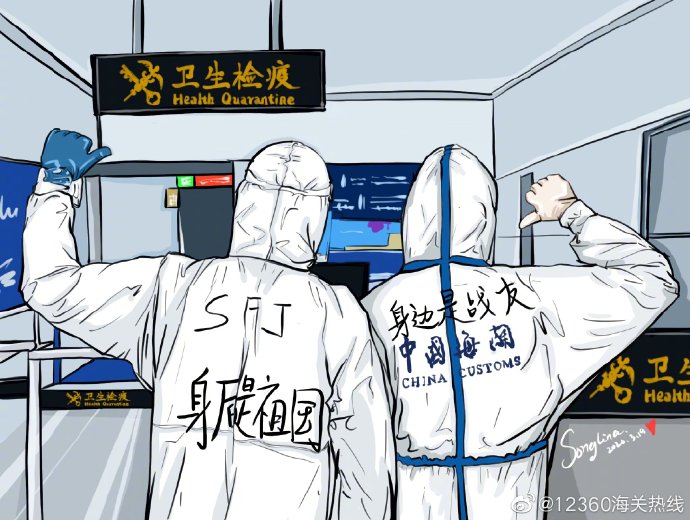 2.你们单位要开展一个针对于企业的法制宣传，但经过之前的调查发现，在往年的宣传过程当中，存在企业不知道这样的宣传活动，不重视这个宣传活动的情况；有的企业认为宣传活动形式单一、内容单一；有的企业希望能多搞几次这种宣传活动，将实时的法律知识进行即时的宣传。你作为本次法制宣传活动的组织者，请问你要怎么组织这项宣传活动？。3.四人工作小组中有科长、副科长、小张和小李，在防疫期间，你们单位要组织青年防疫小队，需要派其中一个人去，科长有意让小李去。小李刚入职，没有什么医护工作的经历；小张入职时间较长，并且他是医学专业的，但是他家庭负担比较重；副科长是现在手头有个任务，在下面三个情景中任选一个进行情景模拟。模拟顺序：C对A，A对B，B对C。A.你是小张，你要向科长推荐一下自己，让他选你去参加这个工作。B.你是小李，说服副科长放弃竞争，把工作交给你。C.你是副科长，你要说服科长让科长选你去。2021年3月21日国家公务员海事局面试真题1.今年是建党一百周年，要在社区内举办庆祝活动，需要选三个人与你共同组织，现有三组人选，请你在这三组中各选出一位，说明你选择的理由，并且谈谈你怎样组织工作：第一组：唐僧（思想坚定、比较固执）；孙悟空（有能力、性子急）；猪八戒（憨厚单纯、好吃懒做）；第二组：贾宝玉（逆反心重、无所事事）；林黛玉（心思缜密、多愁善感）；王熙凤（能力强、性格泼辣）；第三组：曹操（文韬武略、疑心太重）；刘备（性格温厚、瞻前顾后）；周瑜（足智多谋、心眼小）。2.今年是建党一百周年，要在社区内举办庆祝活动，你会怎样开展这次的建党一百周年庆祝活动？3.有人说：“千里之行，始于足下”，也有人说：“千里之行，始于远方”，请问你怎么看？2021年3月20日国家公务员广州海事局面试真题【材料】1.当地开展了智慧服务平台，统一把一些日常分享、政策宣传等放在该服务平台进行宣传；2.当地政府要开展适老社区评比活动，把智慧服务平台的经验推广到各个社区，领导交由你们几位处理。场景一：领导：最近要进行评比，大家可以谈一谈自己的想法。小李：支付宝等等平台做了适老化的一些尝试，很有效果，咱们这个平台建设起来也会很有亮点，咱们平台现在受众多为年轻人，可以转变思路，让老年人加入进来。老赵：解决基本的民生设施保障是关键，社区需要多建设一些满足老年人需求的基础设施，其他社区有很多改造的成功经验，咱们可以照搬过来。场景二：小李：建设施太费劲了，时间根本不够，咱们应该把时间都放到开展线上平台的搭建上去。老赵：还是建基础设施比较合适，重点要放在这里。【题目】1.场景二中两位同事就如何开展工作意见不一，假如你是小王，老赵请你发表意见，你要怎么办？请现场模拟。2.领导说开展工作要进行充分的调研，针对于开展适老社区评比活动，你认为调研工作的重点在哪几个方面？为什么？你将从哪些渠道获得？3.单位要在社区开展一项教老年人使用智能手机的活动，你认为该项活动的关注点在哪些方面？4.在教授老年人使用智能手机活动结束后的第二天，一位老人手机欠费了，非常激动地找到你说，是因为参加教授智能手机活动造成的。对此，请问你要怎么解决？2021年3月4日国家公务员国务院发展研究中心面试真题1.假如你是办公厅秘书处工作人员，结合办公厅秘书处岗位谈谈你的优劣势。2.中共中央决定,2021年在全党开展党史学习教育,激励全党不忘初心、牢记使命。你是办公厅秘书处工作人员，如何组织单位内的青年党员同志开展党史学习教育？3.总书记对于办公厅工作提出了五个坚持，即坚持绝对忠诚的政治品格；坚持高度自觉的大局意识；坚持极端负责的工作作风；坚持无怨无悔的奉献精神；坚持廉洁自律的道德操守。假如你是办公厅秘书处工作人员，请谈谈你的理解4.2021年春节，国家倡导就地过年，你是单位疫情防控小组成员，如何在本单位落实好这一倡议？三、国家公务员面试热点汇编热点一：多方合力推进“双减”落地一、热点概述习近平总书记强调：“要全面贯彻党的教育方针，落实立德树人根本任务，坚持教育公益性原则，深化教育改革，办好人民满意的教育。”为强化学校教育主阵地作用，构建教育良好生态，2021年7月，中办、国办印发了《关于进一步减轻义务教育阶段学生作业负担和校外培训负担的意见》。各地各部门都在不断探索和推进“双减”工作。比如，国务院教育督导委员会办公室派出16个督查组赴多地实地督查，江浙沪皖相关协会联合发表倡议书，甘肃要求义务教育学校“一校一案”制订课后服务具体实施方案……一系列有力举措的推出，都是为了进一步提升学校教育教学质量和服务水平，让学生学习更好回归校园，校外培训机构培训行为全面规范。推进“双减”工作落实落地，关键在教育理念的转变。从教学实际出发，鼓励布置分层、弹性、个性化作业，要求不得布置机械重复、惩罚性作业，都表明作业改革要坚持育人为本，遵循教育规律，体现“五育并举”的素质教育导向。与此同时，深化校外培训机构治理，有利于堵住“校内减负、校外增负”的口子。校内保障与校外治理两手抓，方能疏堵结合、标本兼治。二、出题方向（一）综合分析1.近日，中共中央办公厅、国务院办公厅印发了《关于进一步减轻义务教育阶段学生作业负担和校外培训负担的意见》，并发出通知，要求各地区各部门结合实际认真贯彻落实。对此，你怎么看？◎审题判断——综合分析（大政方针）——答题结构【点题-分析意义-具体对策-结尾】◎解题思路第一步——点题目前，“教育内卷”“鸡娃”等词在网络上层出不穷，教育方面的压力问题影响严重，中共中央办公厅、国务院办公厅印发了“双减”的相关意见，可以说是正当其时。党的十八大以来，党中央坚持把教育摆在优先发展的战略位置。对此我想从以下几点谈谈我的看法：第二步——分析意义一方面，守住课堂就是守住教育、教学质量。减少校外培训负担，就减少了学生家长的压力，也减少了校外补习班良莠不齐的隐患。另一方面，减轻义务教育阶段学生作业负担，科学布置作业，不仅不会增加学生负担，还可以增进学生的学习兴趣和自主学习的动机。与此同时，学校开展课后服务，可以有效解决家长接送难、孩子没地方去的问题，也可以充分利用课后时间，提供丰富多彩的服务内容，为学生提供学习和发展空间；有助于更好地满足学生个性化发展需求，促进学生全面健康成长。第三步——具体对策《意见》的发布，标志着近来受到广泛关注的“双减”终于落地。其中，大家最为关心的话题之一，就是“双减”如何能够真正见效。对此，我认为需要从以下几方面入手。（过渡）一方面，在全面规范校外培训的同时，“双减”政策想要真正见效，关键还在于要守好学校这个教育教学的主阵地。因此，向课堂要质量，向课堂要效率是减负的根本所在。学校要紧跟政策，做到自律自强；提升教师队伍素质，完善奖励考评机制；提升教师工作动力，提升教学品质。另一方面，要加大推进教育均衡发展的力度，缩小校际差距。缩小学校间的差距可以有效地缓解择校热，也就可以很好地抑制为升入好学校而不断恶化的竞争性补课，从根本上断绝了校外培训的“补课市场”需求。教育需满足学生个性化发展需求，因材施教，需多方努力，将《意见》落实下去，为我国创新人才的培养奠定坚实基础。第四步——结尾教育是民生之基，义务教育是国民教育的重中之重。“双减”是一项系统工程，需要持续发力、久久为功，也需要全国一盘棋、多部门合力推进。相信在各方努力下，“双减”工作将不断取得新进展，朝着让人民满意的方向稳步前行。（二）计划组织1.单位准备组织此次《关于进一步减轻义务教育阶段学生作业负担和校外培训负担的意见》解读宣传活动，领导交给你组织，请问你该怎么组织？◎审题判断——计划组织题（宣传类）——答题结构【点题-前期准备-具体实施-结尾】◎解题思路第一步——点题百年大计，教育为本。“双减”政策的发布，充分彰显了我国对于教育领域供给侧改革的决心，能够有效减轻学生和家庭的负担，提升人民群众教育满意度。此次活动的重要性不言而喻，为此，我会这样做……第二步——前期准备（人时地物财）我会召集单位内有类似工作经验的同事成立“宣传工作组”，明确本次的宣传目的和任务，共同商议宣传活动方案（人）；确定宣传时间为期一周（时）；活动地点则定在中小学校、社区、各培训机构（地）；提前准备好活动所需物资，如横幅标语、政策宣传册、宣传视频图片等等（物）；策划好活动方案后，计算活动所需经费，列好清单，提交领导审批（财）……第三步——具体实施（1）学校：“双减”政策，保障学生全面发展。通过组织座谈会的形式将政策解读宣传做到位，邀请教育专家与学校领导、教师一起制定细致可行的措施，提升课堂效率和课程质量……（2）社区：“双减”政策，缓解家长教育焦虑。通过宣讲会的形式邀请社区内家长们的参与，聆听专家、政府工作人员对政策的解读，以及正确的教育观念，使家长们认识到减负的真正意义，克服“囚徒困境”，真正把孩子的“幸福成长”和综合素质培养作为目标……（3）机构：严格执行“双减”政策规定。通过走访宣传的形式，将政策解读工作践行到实处，促进培训机构自查自纠，防止在校内减负、在校外增负的情况发生……第四步——结尾为保证活动效果的延续，我会在宣传结束之后，将本次活动中的精彩瞬间和视频集中起来，配上文稿，发布在各个平台的官方网站上，丰富网站内容的同时，让此次活动的效果能够延续下去，真正让“双减”政策惠及学生、家长。热点二：要偶像不要底线，饭圈乱象何时休一、热点概述饭圈是一个网络用语。指粉丝圈子的简称，另外“粉丝”一词的英文单词为“fans”,单词fans本身由fan+s构成，s一般表示多个，其中的fan可以直接音译为“饭”。粉丝群体叫“饭”，他们组成的圈子叫“饭圈”，近义词有“饭团”。从前追某个明星或乐队，最多就是买专辑，看演唱会，基本都是散粉，并没有饭圈的概念。近年来，随着粉丝群体扩大，偶像经济不断发展，催生出为偶像买周边（衍生产品）、租广告位做宣传、投票以及做慈善公益活动等多种方式。就现在而言，饭圈由追星粉丝自发组成的文娱社群逐渐发展成为有组织、专业化的利益圈层。二、出题方向（一）综合分析1.吴亦凡刑拘事件发生后，其粉丝圈炸了锅，不少粉丝仍然力挺吴亦凡，部分平台甚至出现了“为偶像劫狱”等真假难辨的极端言论，甚至有粉丝组织“救援群”“探监大队”等。对此，你怎么看？◎审题判断——综合分析（负面现象题）——答题结构【点题表态-分析危害-分析原因-提出对策-展望结尾】◎解题思路第一步——点题表态吴亦凡事件发生后粉丝们要偶像不要底线的事情体现了饭圈乱象，即粉丝追星边界逐渐模糊，许多粉丝投入大量时间、精力、金钱在追星活动上，并且追星已成体系化、团队化甚至职业化行为。面对题干中的饭圈乱象，我认为要坚决抵制。第二步——分析危害1.为粉丝带来经济负担。粉丝们在追星的过程中，打榜、应援、刷流量等等都需要花费大量的金钱，这直接给粉丝们带来了巨大的经济负担。2.扭曲青少年价值观。少年盛则国盛，少年强则国强。青少年对于国家和社会的未来尤为重要。而饭圈中应援、打榜等非理性行为很有可能给青少年的世界观、人生观、价值观带来不良影响，甚至丧失理性沦为他人手中的工具，不利于他们的健康成长。第三步——分析原因1.公司非理性竞争：经纪公司和各社交平台竞争激烈，为追求利益，便将目光投向了粉丝这一群体，组织应援、组织打榜，通过选取粉丝领导、设置偶像危机等形式让粉丝牢牢地与偶像绑定，甚至有意识的让不同粉圈间发生混战。2.家庭、学校缺乏教育引导：家庭、学校很多时候只关注了学生的学习成绩，往往容易忽视学生的心理动向，在缺乏相应的教育引导后，学生自然会在缺乏鉴别意识的情况下，轻易地被他人利用，成为粉圈中的一员。3.政府监管存在缺位：在面对粉丝中的相互攻讦、疯狂打榜等混战行为，政府存在对此类现象不够重视或缺乏管理细则的情况，最终使得此类现象愈演愈烈，形成一种乱现象、怪现象。第四步——提出对策1.公司间明确规则：经纪公司与社交平台要想让竞争有效有序，就必须明确彼此间的竞争规则，各公司可以成立协会，由各公司代表商讨出台一套切实可行的行业内规则，明确在发展的同时哪些事情可以做哪些不可以，为理性竞争奠定基础，减少可能发生的粉圈乱象。2.家、校加强教育引导：要想让青少年们有一个健康的发展环境，那么学校、家庭是绝不能缺位的，家长、老师间需要加强交流，密切关注学生们的一言一行，出现问题与孩子们多一些交流理解，少一些谩骂指责，引导孩子们进行理性追星，让他们能够在良好的家校环境中健康成长。3.政府加强饭圈监管：一方面，政府需要加强对饭圈乱象的重视程度，不能误以为是孩子们的小打小闹就不当一回事；另一方面，组成网络监督小组，定期对贴吧、微博等平台进行检查，发现饭圈乱象立即进行处理，减少此类现象发生的概率。第五步——展望结尾相信在多措并举的过程中，饭圈乱象可以得到有效遏制，孩子们也能够在一个良好的网络环境中健康成长。（二）情景模拟题1.你作为社区工作人员，一位父亲向你反映自己的孩子终日沉迷追星而不学习，请求你的帮助，你会怎么与这位孩子沟通？请现场模拟。◎审题判断——情景模拟题——答题结构【寒暄入题-情-理-法-生活化结尾】◎解题思路第一步——寒暄入题小朋友你好啊，我是咱们社区的一位工作人员，你父亲想让我找你聊聊天。第二步——情哇！小朋友你这张海报里的人是谁啊？他看起来很帅啊！哦，原来他叫做彭于晏啊，能让你把原本用在学习的时间都放在买海报、打榜的明星一定很优秀，可以和我聊一下你为什么那么喜欢他吗？哦，原来是因为他长得帅的同时又很自律啊，被你说的我都有些喜欢这个人了。第三步——理（1）明利害；小朋友我能理解你非常喜爱这位优秀的明星，但把学习时间都用在追星上实在是得不偿失，你刚刚说非常喜欢这位明星身上自律的品质，荒废学习可是与这一品质相悖的呀。实际上，学习和追星是能够并行不悖的，当你学习越来越好之后，你可以选择你想做的职业，你想去的地方，这时候你很有可能和你喜欢的明星越来越近哦！你想想看，这时你的偶像看到你一定也会眼前一亮吧！（2）讲事例：叔叔小时候身边有这样一个玩伴，他特别喜欢篮球明星乔丹，为了向自己的偶像学习致敬，他每天在努力学习的同时，还会花时间锻炼身体，跑步、俯卧撑、打篮球......在学习成绩提升后，身体素质也越来越好，慢慢的，身边的家人朋友也被他所感染，也喜欢上了乔丹。你肯定也希望通过努力让身边人也喜欢上自己喜欢的人吧！第四步——法说了这么多，想必小朋友你也知道还是要好好学习了吧，以后你可以多花一些精力在学习上面，确定一个学习目标并完成，你会发现在学习中获得的快乐一点也不比追星来得少哦！如果功课上面有什么不会的，可以随时找叔叔，叔叔也会尽量帮你解决。第五步——生活化结尾现在就拿出这两天的功课，我们一起来把它们完成吧！热点三：整治各种形式主义要持之以恒一、热点概述在现实生活中，一些政务APP逐渐变味变样，不仅没有起到提高工作效率的作用，反而占用基层干部大量时间，“压得人喘不过气来”。有人不得不为了工作加入上百个微信群，“一听到手机响就烦躁害怕”，生怕遗漏了信息、耽误了工作；有人虽然人在现场，但心思全放在拍照上，本该深入实地的现场成了“一拍了之”的秀场；有人习惯于“群里一声吼，工作布置走”，工作的速度看起来快了，但却少了应有的温度；有人把互动交流异化为“溜须拍马”，工作群化身为“夸夸群”；有人醉心于在朋友圈展示爱好，不经意间为腐败提供了入口……凡此种种，让广大基层干部对“指尖上的形式主义”深恶痛绝。二、出题方向（一）综合分析1.在基层工作中，有个别地方为了形象而做面子工程，形象工程。面对这种现象你怎么看？◎审题判断——负面题——答题结构【点题/表态-危害阐述-原因分析-对策建议-结尾】◎解题思路第一步——点题/表态正所谓：民为邦本，本固邦宁。作为政府工作人员，我们本应该全心全意为民服务，但当前有地方政府为了形象做一些面子工程，我个人觉得非常惋惜和惭愧，应当坚决予以抵制，避免再犯。第二步——危害阐述①财政过度支出，造成财政赤字，从而使一些真正惠民的措施难以落实……②群众得不到真正的实惠，拉远了干群关系，背离了鱼水情本质……③政府形象下跌，导致公信力下降……第三步——原因分析主观上：思想上问题——部分地方官员存在着错误的政绩观，将个人政绩凌驾于群众集体利益之上……客观上：①考核机制单一化，更多偏向于基础设施方面的考核，也更容易评定，但是对于一些经济、文化、生态方面的考核具有一定的难度和争议；②监管惩处上存在一定漏洞，缺乏专项且有效监管机制……第四步——对策建议1.思想建设要有深度。加强党内教育培训，通过周二夜读、学党章党史，树立优秀典型代表等形式，重唤党员干部的为民服务初心，树立全心全意为民服务，一切只为群众的正确政绩观……2.考核机制要有广度。要制定科学合理的考核标准，将生态、文化等里子工程纳入考核体系……3.惩处落实要有力度。一旦发现有为了面子做形象工程而劳民伤财的，一定要采取有效的惩治措施，制定出明确的惩处标准和规范，使之不敢再为……第五步——结尾最后我想说：其作始也简，其将毕也必巨。形象工程、面子工程的解决并非一朝一夕，更非一蹴而就的，更需你我上下而求索。（二）计划组织1.单位内要开展“破除形式主义”的主题活动，领导交由你负责，请问你会如何组织？◎审题判断——计划组织题——答题结构【点题-关键要素3个左右-结尾】◎解题思路第一步——点题（意义入题）开展“破除形式主义”主题活动，既有利于提升公职人员的为民服务意识，去除官僚主义，也能够在整个单位营造正确的政治氛围，我认为是及时也是有必要的。第二步——关键要素3个左右第一，我会先做一个全面的摸底了解。一方面，对于本辖区近一年出现的面子工程、形象工程的案例进行搜集整理；另一方面，看下其他单位有没有举办过类似的活动，做好形式上的借鉴，做到心中有数。第二，做好准备和动员工作。具体而言，我会提前确定好本次活动的主题方案为“破除形式主义，你我共同发力”，为期一个月，从周一早上九点在单位三楼会议室正式开始，提交给领导予以初步审批，并提前打印好宣传所需的横幅海报等。与此同时，我也会在单位内做好动员，鼓励所有员工踊跃参加。第三，为了保证活动的效果，我会确保本次活动的内容更丰富和形式更多样。其一，营造“破除形式主义，你我共同发力”的宣传氛围。在单位内张贴好相应的横幅和海报，并将提前制作的短视频投放至LED屏幕以及单位微信公众号上，使“破形式、破面子”意识深入人心。其二，开展全体员工座谈会，先由领导传达党中央关于破除形式主义的思想，然后由各个部门负责人进行自我总结和他人总结，并由所有员工进行共同探讨，自己在实际工作中是否存在着形式主义等行为，做好自我反省工作。其三，开展群众体验日环节。开放单位的合适区域，选择一天举办公共开放日活动，鼓励群众朋友们来单位体验我们的工作流程，并提出自己的建议，提出建议有用合适的，我们会发放相应的纪念品。第三步——结尾①最后，我会将本次活动过程中的精彩瞬间拍摄下来，上传官网、公众号，达到一个二次宣传的效果……②形成文字报告，提交领导，为下次活动做借鉴……